THIS PORTION TO BE COMPLETED BY BOOSTER CLUB Does request meet guidelines for funding? _     ____________________________________________________ Fundraising commitment: ____________________     ____________________________________________________________________Approve        Reject           Total Amount Contributed by CABA: $____     ________________ Signature: _     ___________________________________________ Date:  ___     ______________________ 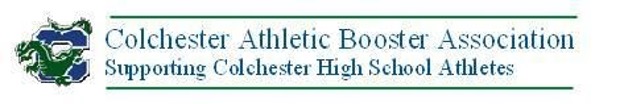 Request Funds FormRequest Funds FormRequest Funds FormRequest Funds FormCoaches/Teams at CHS who request financial support must use this form. The form must be filled out completely or consideration will be delayed or denied. Requests should be placed in the Colchester Athletics Booster Association (CABA) mailbox or emailed to CHSCABA@gmail.com . CABA meets the 1st Wednesday of the Month and will discuss any requests at that time. Anyone is welcome to join and present their request in person, but it is not necessary to be present for approval.Coaches/Teams at CHS who request financial support must use this form. The form must be filled out completely or consideration will be delayed or denied. Requests should be placed in the Colchester Athletics Booster Association (CABA) mailbox or emailed to CHSCABA@gmail.com . CABA meets the 1st Wednesday of the Month and will discuss any requests at that time. Anyone is welcome to join and present their request in person, but it is not necessary to be present for approval.Coaches/Teams at CHS who request financial support must use this form. The form must be filled out completely or consideration will be delayed or denied. Requests should be placed in the Colchester Athletics Booster Association (CABA) mailbox or emailed to CHSCABA@gmail.com . CABA meets the 1st Wednesday of the Month and will discuss any requests at that time. Anyone is welcome to join and present their request in person, but it is not necessary to be present for approval.Coaches/Teams at CHS who request financial support must use this form. The form must be filled out completely or consideration will be delayed or denied. Requests should be placed in the Colchester Athletics Booster Association (CABA) mailbox or emailed to CHSCABA@gmail.com . CABA meets the 1st Wednesday of the Month and will discuss any requests at that time. Anyone is welcome to join and present their request in person, but it is not necessary to be present for approval.Team Requesting Funds:      Team Requesting Funds:      Team Requesting Funds:      Team Requesting Funds:      Coach:      Coach:      Coach:      Coach:      Email:      Email:      Phone Number:      Phone Number:      Date Requested:     Date Requested:     Additional Comments:     Additional Comments:     Additional Comments:     Additional Comments:      Allocation Process Procedure: Coach will submit this form to CABA, where we will discuss and vote on the request. If approved, you will be required to commit to specific fundraising obligations to be agreed upon by CABA. Once approved, checks will be allocated after fundraiser/donation commitment is decided. Allocation Process Procedure: Coach will submit this form to CABA, where we will discuss and vote on the request. If approved, you will be required to commit to specific fundraising obligations to be agreed upon by CABA. Once approved, checks will be allocated after fundraiser/donation commitment is decided. Allocation Process Procedure: Coach will submit this form to CABA, where we will discuss and vote on the request. If approved, you will be required to commit to specific fundraising obligations to be agreed upon by CABA. Once approved, checks will be allocated after fundraiser/donation commitment is decided. Allocation Process Procedure: Coach will submit this form to CABA, where we will discuss and vote on the request. If approved, you will be required to commit to specific fundraising obligations to be agreed upon by CABA. Once approved, checks will be allocated after fundraiser/donation commitment is decided.Requesting Coach Signature:     Date:      Coach Name:      Coach Name:      Coach Name:      Athletic Director Signature:                                                                                       Date:     Athletic Director Signature:                                                                                       Date:     Athletic Director Signature:                                                                                       Date:     Athletic Director Signature:                                                                                       Date:     